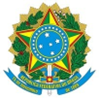 Ministério da EducaçãoSecretaria da Educação Profissional e Tecnológica Instituto Federal de Educação, Ciência e Tecnologia BaianoPró-Reitoria de Pesquisa, Inovação Coordenação Geral de Pós-GraduaçãoEdital nº 32, de 20 de março de 2023Anexo III – REQUERIMENTO DE INSCRIÇÃO1. NOME COMPLETO:1. NOME COMPLETO:1. NOME COMPLETO:1. NOME COMPLETO:1. NOME COMPLETO:1. NOME COMPLETO:1. NOME COMPLETO:1. NOME COMPLETO:1. NOME COMPLETO:1. NOME COMPLETO:1. NOME COMPLETO:1. NOME COMPLETO:1. NOME COMPLETO:1. NOME COMPLETO:2. NATURALIDADE:2. NATURALIDADE:2. NATURALIDADE:2. NATURALIDADE:2. NATURALIDADE:2. NATURALIDADE:2. NATURALIDADE:DATA NASCIDATA NASCIMENTO:MENTO:MENTO:/	//	/3. TIPO D3E.1 VAGA	3.2. AMPLA CONCORRÊNCIA (	). COTAS: NEGROS ( ) INDÍGENAS (  ) PESSOAS COM DEFICIÊNCIA (	). AMPLA CONCORRÊNCIA (	). COTAS: NEGROS ( ) INDÍGENAS (  ) PESSOAS COM DEFICIÊNCIA (	). AMPLA CONCORRÊNCIA (	). COTAS: NEGROS ( ) INDÍGENAS (  ) PESSOAS COM DEFICIÊNCIA (	). AMPLA CONCORRÊNCIA (	). COTAS: NEGROS ( ) INDÍGENAS (  ) PESSOAS COM DEFICIÊNCIA (	). AMPLA CONCORRÊNCIA (	). COTAS: NEGROS ( ) INDÍGENAS (  ) PESSOAS COM DEFICIÊNCIA (	). AMPLA CONCORRÊNCIA (	). COTAS: NEGROS ( ) INDÍGENAS (  ) PESSOAS COM DEFICIÊNCIA (	). AMPLA CONCORRÊNCIA (	). COTAS: NEGROS ( ) INDÍGENAS (  ) PESSOAS COM DEFICIÊNCIA (	). AMPLA CONCORRÊNCIA (	). COTAS: NEGROS ( ) INDÍGENAS (  ) PESSOAS COM DEFICIÊNCIA (	). AMPLA CONCORRÊNCIA (	). COTAS: NEGROS ( ) INDÍGENAS (  ) PESSOAS COM DEFICIÊNCIA (	). AMPLA CONCORRÊNCIA (	). COTAS: NEGROS ( ) INDÍGENAS (  ) PESSOAS COM DEFICIÊNCIA (	). AMPLA CONCORRÊNCIA (	). COTAS: NEGROS ( ) INDÍGENAS (  ) PESSOAS COM DEFICIÊNCIA (	). AMPLA CONCORRÊNCIA (	). COTAS: NEGROS ( ) INDÍGENAS (  ) PESSOAS COM DEFICIÊNCIA (	). AMPLA CONCORRÊNCIA (	). COTAS: NEGROS ( ) INDÍGENAS (  ) PESSOAS COM DEFICIÊNCIA (	)4. ESTADO CIVIL:(	) Solteiro (a); Outro4. ESTADO CIVIL:(	) Solteiro (a); Outro(	) Casado (a);(	) Casado (a);(	) Casado (a);(	) Divorciado (a);(	) Divorciado (a);(	) Divorciado (a);(	) Divorciado (a);( ) Viúvo (a);( ) Viúvo (a);( ) Viúvo (a);(	)5. RG:5. RG:5. RG:5. RG:5. RG:ÓRGÃO EXPEDIDOR:ÓRGÃO EXPEDIDOR:ÓRGÃO EXPEDIDOR:ÓRGÃO EXPEDIDOR:ÓRGÃO EXPEDIDOR:ÓRGÃO EXPEDIDOR:ÓRGÃO EXPEDIDOR:ÓRGÃO EXPEDIDOR:UF:6. CPF:6. CPF:6. CPF:6. CPF:6. CPF:6. CPF:6. CPF:6. CPF:6. CPF:6. CPF:6. CPF:6. CPF:6. CPF:6. CPF:7. TÍTULO ELEITORAL Nº:7. TÍTULO ELEITORAL Nº:7. TÍTULO ELEITORAL Nº:7. TÍTULO ELEITORAL Nº:7. TÍTULO ELEITORAL Nº:7. TÍTULO ELEITORAL Nº:ZONA:ZONA:ZONA:ZONA:SEÇÃO:SEÇÃO:SEÇÃO:SEÇÃO:8. CURSOS DE GRADUAÇÃO E PÓS-GRADUAÇÃO REALIZADOS8. CURSOS DE GRADUAÇÃO E PÓS-GRADUAÇÃO REALIZADOS8. CURSOS DE GRADUAÇÃO E PÓS-GRADUAÇÃO REALIZADOS8. CURSOS DE GRADUAÇÃO E PÓS-GRADUAÇÃO REALIZADOS8. CURSOS DE GRADUAÇÃO E PÓS-GRADUAÇÃO REALIZADOS8. CURSOS DE GRADUAÇÃO E PÓS-GRADUAÇÃO REALIZADOS8. CURSOS DE GRADUAÇÃO E PÓS-GRADUAÇÃO REALIZADOS8. CURSOS DE GRADUAÇÃO E PÓS-GRADUAÇÃO REALIZADOS8. CURSOS DE GRADUAÇÃO E PÓS-GRADUAÇÃO REALIZADOS8. CURSOS DE GRADUAÇÃO E PÓS-GRADUAÇÃO REALIZADOS8. CURSOS DE GRADUAÇÃO E PÓS-GRADUAÇÃO REALIZADOS8. CURSOS DE GRADUAÇÃO E PÓS-GRADUAÇÃO REALIZADOS8. CURSOS DE GRADUAÇÃO E PÓS-GRADUAÇÃO REALIZADOS8. CURSOS DE GRADUAÇÃO E PÓS-GRADUAÇÃO REALIZADOSINSTITUIÇÃO/LOCALINSTITUIÇÃO/LOCALINSTITUIÇÃO/LOCALINSTITUIÇÃO/LOCALINSTITUIÇÃO/LOCALINSTITUIÇÃO/LOCALINSTITUIÇÃO/LOCALINSTITUIÇÃO/LOCALINÍCIOTÉRMINOTÉRMINO1º CURSO DE GRADUAÇÃO1º CURSO DE GRADUAÇÃO1º CURSO DE GRADUAÇÃO2º CURSO DE GRADUAÇÃO2º CURSO DE GRADUAÇÃO2º CURSO DE GRADUAÇÃOPÓS-GRADUAÇÃO LATO SENSUPÓS-GRADUAÇÃO LATO SENSUPÓS-GRADUAÇÃO LATO SENSUMESTRADOMESTRADOMESTRADODOUTORADODOUTORADODOUTORADO9. ENDEREÇO DOMICILIAR9. ENDEREÇO DOMICILIAR9. ENDEREÇO DOMICILIAR9. ENDEREÇO DOMICILIAR9. ENDEREÇO DOMICILIAR9. ENDEREÇO DOMICILIAR9. ENDEREÇO DOMICILIAR9. ENDEREÇO DOMICILIAR9. ENDEREÇO DOMICILIAR9. ENDEREÇO DOMICILIAR9. ENDEREÇO DOMICILIAR9. ENDEREÇO DOMICILIAR9. ENDEREÇO DOMICILIAR9. ENDEREÇO DOMICILIARLOGRADOURO (Rua, Avenida, nº, casa, apt etc.):LOGRADOURO (Rua, Avenida, nº, casa, apt etc.):LOGRADOURO (Rua, Avenida, nº, casa, apt etc.):LOGRADOURO (Rua, Avenida, nº, casa, apt etc.):LOGRADOURO (Rua, Avenida, nº, casa, apt etc.):LOGRADOURO (Rua, Avenida, nº, casa, apt etc.):LOGRADOURO (Rua, Avenida, nº, casa, apt etc.):LOGRADOURO (Rua, Avenida, nº, casa, apt etc.):LOGRADOURO (Rua, Avenida, nº, casa, apt etc.):LOGRADOURO (Rua, Avenida, nº, casa, apt etc.):LOGRADOURO (Rua, Avenida, nº, casa, apt etc.):LOGRADOURO (Rua, Avenida, nº, casa, apt etc.):LOGRADOURO (Rua, Avenida, nº, casa, apt etc.):LOGRADOURO (Rua, Avenida, nº, casa, apt etc.):CIDADE:CIDADE:CIDADE:CIDADE:ESTADO:ESTADO:ESTADO:ESTADO:CEP:CEP:CEP:CEP:CEP:CEP:Celular:Celular:Celular:Celular:E-mail:E-mail:E-mail:E-mail:E-mail:E-mail:E-mail:E-mail:E-mail:E-mail:10. ENDEREÇO PROFISSIONAL10. ENDEREÇO PROFISSIONAL10. ENDEREÇO PROFISSIONAL10. ENDEREÇO PROFISSIONAL10. ENDEREÇO PROFISSIONAL10. ENDEREÇO PROFISSIONAL10. ENDEREÇO PROFISSIONAL10. ENDEREÇO PROFISSIONAL10. ENDEREÇO PROFISSIONAL10. ENDEREÇO PROFISSIONAL10. ENDEREÇO PROFISSIONAL10. ENDEREÇO PROFISSIONAL10. ENDEREÇO PROFISSIONAL10. ENDEREÇO PROFISSIONALLOGRADOURO (Rua, Avenida, nº, casa, apt etc.):LOGRADOURO (Rua, Avenida, nº, casa, apt etc.):LOGRADOURO (Rua, Avenida, nº, casa, apt etc.):LOGRADOURO (Rua, Avenida, nº, casa, apt etc.):LOGRADOURO (Rua, Avenida, nº, casa, apt etc.):LOGRADOURO (Rua, Avenida, nº, casa, apt etc.):LOGRADOURO (Rua, Avenida, nº, casa, apt etc.):LOGRADOURO (Rua, Avenida, nº, casa, apt etc.):LOGRADOURO (Rua, Avenida, nº, casa, apt etc.):LOGRADOURO (Rua, Avenida, nº, casa, apt etc.):LOGRADOURO (Rua, Avenida, nº, casa, apt etc.):LOGRADOURO (Rua, Avenida, nº, casa, apt etc.):LOGRADOURO (Rua, Avenida, nº, casa, apt etc.):LOGRADOURO (Rua, Avenida, nº, casa, apt etc.):CIDADE:CIDADE:CIDADE:CIDADE:ESTADO:ESTADO:ESTADO:ESTADO:CEP:CEP:CEP:CEP:CEP:CEP:Telefone:Telefone:Telefone:Telefone:E-mail:E-mail:E-mail:E-mail:E-mail:E-mail:E-mail:E-mail:E-mail:E-mail:11. MANTERÁ VÍNCULO EMPREGATÍCIO DURANTE O CURSO ? (	) NÃO (	)SIM11. MANTERÁ VÍNCULO EMPREGATÍCIO DURANTE O CURSO ? (	) NÃO (	)SIM12. TERMO DE COMPROMISSODeclaro estar de acordo com as normas e procedimentos estabelecidos para a seleção efuncionamento do Curso, bem como, se selecionado, acatar os regulamentos usuais da Instituição executora e ter dedicação as atividades pertinentes ao Curso.12. TERMO DE COMPROMISSODeclaro estar de acordo com as normas e procedimentos estabelecidos para a seleção efuncionamento do Curso, bem como, se selecionado, acatar os regulamentos usuais da Instituição executora e ter dedicação as atividades pertinentes ao Curso.13. DATA E ASSINATURA DO CANDIDATO13. DATA E ASSINATURA DO CANDIDATO 		,	/	/	 (Local) 		,	/	/	 (Local)(Assinatura do candidato)